Year 5 Homework                      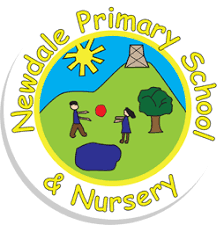 Viking Banners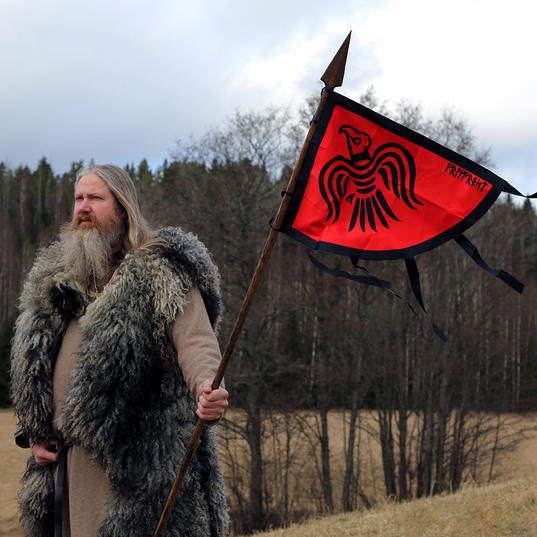 This week, we would like you to get crafty and create your very own battle standard! A battle standard was a flag or banner which would inspire your troops on the battlefield. Use viking symbols and runes to decorate your banner. You may want to include powerful symbols from mythology, such as Mjollnir. If you search “viking banner,” This should give you a few great ideas.Viking BannersThis week, we would like you to get crafty and create your very own battle standard! A battle standard was a flag or banner which would inspire your troops on the battlefield. Use viking symbols and runes to decorate your banner. You may want to include powerful symbols from mythology, such as Mjollnir. If you search “viking banner,” This should give you a few great ideas.Viking BannersThis week, we would like you to get crafty and create your very own battle standard! A battle standard was a flag or banner which would inspire your troops on the battlefield. Use viking symbols and runes to decorate your banner. You may want to include powerful symbols from mythology, such as Mjollnir. If you search “viking banner,” This should give you a few great ideas.SpellingSpelling Rule: The ‘ee’ sound spelt ‘ei’Extension: Use a dictionary to define unfamiliar words in the list.Spelling Rule: The ‘ee’ sound spelt ‘ei’Extension: Use a dictionary to define unfamiliar words in the list.Spelling Rule: The ‘ee’ sound spelt ‘ei’Extension: Use a dictionary to define unfamiliar words in the list.Spelling Rule: The ‘ee’ sound spelt ‘ei’Extension: Use a dictionary to define unfamiliar words in the list.Spelling Rule: The ‘ee’ sound spelt ‘ei’Extension: Use a dictionary to define unfamiliar words in the list.receivedeceiveceilingreceiptconceitconceiveseizeproteincaffeineeitherReading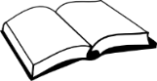 Daily  (x5)Please write comments on your e-diaryTimes Tables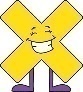 Three Times a Week There is a tournament on!Homework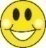 Spend time with your family doing something you all enjoy!  